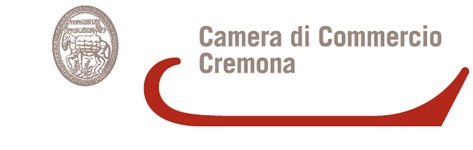 Allegato AAlla Camera di commercio di CremonaPiazza Stradivari, 526100 – CREMONAPec: cciaa@cr.legalmail.camcom.itIl/La sottoscritto/a ………………...……………………………………………………………………………………..nato/a a ………………………………………………...……………..………… il ………….…………………………  residente a ………………………………………...………..………………………..…………… prov.……...………in Via/Piazza ……………………………..………………………………………………….…… cap ……………….codice fiscale ………….………………………………..………………….………..…………………………………..email/PEC ……………….……………..……….……………. recapito telefonico ……….…………………………chiededi essere ammesso/a a partecipare alla procedura comparativa per la designazione e la successiva nomina a Segretario Generale della Camera di commercio, industria, artigianato e agricoltura di Cremona, di cui alla Determinazione del Commissario Straordinario n° 118 del 13 settembre 2023.A tal fine, consapevole delle sanzioni amministrative e delle responsabilità penali previste dagli artt. 75 e 76 del D.P.R. n. 445/2000 in caso di dichiarazioni mendaci, di atti falsi o non più rispondenti a verità, ai sensi degli artt. 46 e 47 del richiamato D.P.R. n. 445/2000dichiaradi essere iscritto/a nell’Elenco di cui al D.M. 26/10/2012 n. 230 aggiornato alla data del 13 settembre 2023;di non aver riportato condanne penali e non avere procedimenti penali pendenti ostativi, ai sensi delle vigenti disposizioni in materia, alla costituzione del rapporto di impiego con la Pubblica Amministrazione;di non versare in situazioni che possano determinare l’inconferibilità dell’incarico o che risultino incompatibili con il suo affidamento, ai sensi dall’art. 53 del D.Lgs. n. 165/2001 e del D.Lgs. n. 39/2013;di essere in possesso dei requisiti, dei titoli e delle competenze dichiarati e dettagliati nell’allegato curriculum professionale, redatto sulla base dello schema di riferimento, che costituisce parte integrante della presente domanda;di aver preso visione e di accettare incondizionatamente il contenuto dell’Avviso di procedura comparativa;dichiara altresìdi aver preso visione dell’informativa sul trattamento dei dati personali, di cui all’art. 9 dell’Avviso;di impegnarsi a garantire la regolarità e l’assiduità della presenza presso la Camera di commercio di CremonaOgni eventuale comunicazione relativa alla presente domanda dovrà essere inviata al seguente indirizzo di posta elettronica certificata: …………………………………………………………………………………………….Il/La sottoscritto/a si impegna a comunicare tempestivamente alla Camera di commercio di Cremona ogni variazione relativa al suddetto indirizzo di PEC, esonerando la medesima da eventuali responsabilità per mancata comunicazione dipendente da inesatta indicazione oppure da mancata o tardiva comunicazione del cambiamento dell’indirizzo indicato nella domanda, o per eventuali disguidi comunque imputabili a fatti di terzi, a caso fortuito o forza maggiore.Il/La sottoscritto/a allega:curriculum professionale, datato e sottoscritto, con l’indicazione dettagliata di titoli, competenze e requisiti professionali posseduti, attestati con dichiarazione sostitutiva di certificazione o di atto di notorietà come previsto dal D.P.R. n. 445/2000 e s.m.i.;copia di un documento di identità in corso di validità.								Firma          ……………………………………..